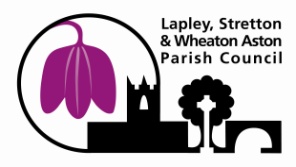 You are here by summoned to attend a meeting of the Traffic Management Committee of Lapley, Stretton and Wheaton Aston Parish Council, which will be held on Tuesday 20th July 2021 at 6.30pm at Lapley and Wheaton Aston Village Hall.	The Council, members of the public and the press may record/film/photograph or broadcast this meeting when the public and the press are not lawfully excluded. Any member of the public who attends a meeting and objects to being filmed should advise the Parish Council Manager (in advance) who will instruct that they are not included in the filming.  In order to comply with the Data Protection Act 1998, all persons attending this meeting are hereby notified that this meeting will be tape-recorded by the Parish Council.  The purpose of taping is that recordings act as an aide-memoire to assist the Parish Council Clerk in the compilation of minutes.    Please ensure that all mobile phones are switched to silent during the Parish Council meeting.We kindly request that all councilors, employees and members of the public planning on attending the meeting take a lateral flow test at least thirty minutes before entering the meeting place. In the event of a positive result please do not attend and follow Government advice. Masks are advisory, unless a valid exception applies.All attendees are requested to follow previous social distancing guidance, sanitizing guidance and must use the Track and Trace system.The risk assessment for the meetings can be found on our website www.wheatonastonparishcouncil.gov.uk and a copy will be made available at the meeting.Please visit https://www.gov.uk/order-coronavirus-rapid-lateral-flow-tests for obtaining a lateral flow testing kit or  contact the office on office@wheatonastonparishcouncil.gov.uk for supportPublic ForumDemocratic thirty minute period/public discussion time: From 6.30pm residents  are invited to give their views to  the Parish Council on items on this agenda  or raise issues for future consideration at the discretion of the Chairman. Members of the public may not take part in the Parish Council meeting itself. (standing order 3 f)      No member of the public may speak for more than five minutes (standing order 3g)Election of Chairman                                                                                                          -decisionElection of vice chairman                                                                                                   -decision Approval of additional members                                                                                      -decisionTo approve the appointment of additional members to the committee Apologies                                                                                                                              -decision                           To receive and accept apologies.                                                                                                       3. Declarations of interest and dispensations                                                                   -informationTo receive declarations of interest and consider dispensation requests & Code of Conduct.       -     The only way in which a Councillor can speak about business in which they have an interest is if they have been granted a dispensation by their council. A request for a dispensation has to be made in writing to the Clerk (in advance of the meeting) and to be granted by decision of the Council.  Terms of reference and committee structure     information/decision                                                              Speed reduction                                                                               information/decision   To consider reducing the speed on the A5 between Weston and Gailey given the recent reduction to 30mph through WestonSpeed cameras                                                                                  information/decision                                                                           To consider current speed and positioning and frequency of speed vans along the A5.SSC Divisional highways Fund                                                           information/decision Cllr Sutton to present scheme for consideration                                                                8. items for future consideration Each councillor may use this opportunity to report on matters of information not included elsewhere on the agenda and to raise items for future agendas. Councillors are respectfully reminded that this is not an opportunity for debate or decision making.9. Date of next meeting  - to be confirmed at meeting Crime and Disorder ImplicationsSection 17 of the Crime and Disorder Act 1998 places a duty on local authorities to consider the crime and disorder implications when exercising its functions with due regard to the likely effect of the exercise of those functions and to do all that is reasonably can to prevent crime and disorder in its area. Where relevant any decisions made at the Parish Council meeting have taken this duty of Care into considerationMrs A Watson Parish Council Clerk14.7.21        LSWA Parish CouncilTerms of Reference Traffic Management CommitteeMembership of the CommitteeMembership of the committee will be as decided at the Annual Parish Council meeting each year, subject to the proviso that the chairman and vice-chairman of the Parish Council shall, in any event, be ex officio members.Any changes in membership of the committee after the Annual Parish Council meeting shall be subject to approval at the next Full Council meeting.The quorum of the committee shall be half of its members or three whichever is the greater.ChairmanThe chairman of the committee will be elected by the committee at its first meeting after the Annual Parish Council meeting.FunctionTo provide resolutions to any traffic/ road Management issues’ raised within the Parish Conduct of MeetingsAll meetings of the committee will be convened in accordance with the Parish Council’s standing orders.Meetings will be minuted by the Clerk to the Council, another member of staff or a member of the committee.Powers of the committeeThe committee shall be empowered to:Make decisions on behalf of the council concerning issues raised with in the Parish regarding road and traffic. This may include committing expenditure and engaging with other agencies to resolve the issues and furthering relationships with associated bodies To recommend to the Parish Council appropriate budget provisions for the current and coming financial years for items within the committee’s remit. To approve or comment upon actions taken and reported by the Parish Clerk on such matters. To consider all aspects of road safety in order to meet the purpose of this committee’s function.To incur expenditure on behalf of the council in accordance with Financial Regulations. The Committee is to consider the best scheme of management and governance and implement. The Committee may apply for and receive donations from other parties, such as Staffordshire County Council. Staffordshire Police and South Staffordshire Council, and equipment or funds to progress the project. These items must be reported to Full CouncilLiaise with relevant associated bodies on the maintenance and approve maintenance to be carried out outside of the Council 